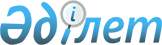 Акциялардың мемлекеттiк пакеттерiн ашық аукциондарда сату тәртiбi жөнiндегi Уақытша ереженi бекiту туралы
					
			Күшін жойған
			
			
		
					Қаулы Қазақстан Республикасының жекелендiру жөнiндегi мемлекеттiк комитетi Қазақстан Республикасының мемлекеттiк мүлiктi басқару жөнiндегi мемлекеттiк комитетi 1995 жылғы 9-тамыздағы N 60 Қазақстан Республикасының Әділет министрлігінде 1995 жылғы 4 қазанда N 106 тіркелді. Күшi жойылды - ҚР ММБЖК-нiң 1996.02.07. N 37 қаулысымен. ~V960037      Қазақстан Республикасындағы мемлекеттенсiздiру мен жекешелендiрудiң 1993-1995 жылдарына (2 кезең) Ұлттық бағдарламасын iске асыру мақсаттарында және Министрлер Кабинетiнiң 1994 жылдың 10 наурызындағы "Акциялардың мемлекеттiк пакеттерiн сату тәртiбi жөнiндегi ереженi бекiту туралы" N 257 қаулысына сәйкес, Қазақстан Республикасының жекешелендiру жөнiндегi Мемлекеттiк комитетi қаулы етедi: 

      1. Акциялардың мемлекеттiк пакеттерiн ашық аукциондарда сату тәртiбi жөнiндегi қоса берiлiп отырған Уақытша ереже бекiтiлсiн. 

      2. Жаппай және шағын жекешелендiру бағдарламасы бойынша сауда жасау үшiн акциялар мемлекеттiк пакеттерiнiң ең төменгi құнын анықтау жөнiндегi қоса берiлiп отырған Нұсқау бекiтiлсiн. 

      3. Қазақстан Республикасының Мемлекеттiк мүлiк бойынша мемлекеттiк 

комитетiнiң 1994 жылғы 30 қыркүйектегi қаулысымен бекiтiлген. "Мемлекеттiк кәсiпорындарды акционерлеу мен акциялардың мемлекеттiк пакеттерiмен шағын жекешелендiру шеңберiнде сату тәртiбi туралы" Ереженi қолдану бойынша Уақытша нұсқауды бекiту туралы 1995 жылғы 21 маусымдағы қаулы өзгертулерi мен толықтыруларымен бiрге күшiн жалған деп танылсын. 4. Осы қаулының орындалуын бақылау Жаппай және шағын жекешелендiрудiң Жетекшi басқармаларына жүктелсiн. Төраға Қазақстан Республикасының Қазақстан Республикасының жекешелендiру жөнiндегi мемлекеттiк мүлiктi басқару мемлекеттiк комитетiнiң жөнiндегi мемлекеттiк қаулысымен комитетiмен Бекiтiлген Келiсiлген 9 тамыз 1995 жыл 25 шiлде 1995 жыл N 60 Акциялардың мемлекеттiк пакеттерiн ашық аукциондарда сату тәртiбi туралы уақытша ереже I. Жалпы ережелер 

      Ереже акционерлiк қоғамдардың акциялардың мемлекеттiк пакеттерiн ашық аукциондарда ақша қаржыларына сатудың тәртiптерi мен шарттарын реттейдi. 

      1.1. Негiзгi анықтамалар 

      Ережеде мұнан былай анықталғандай, егер контекст алдын-ала басқаша қарастырмаса, сөздер мен сөйлемдер мына мағыналарда болады: 

      1.1.1. "Сатушы"- Қазақстан Республикасының жекешелендiру жөнiндегi комитетi; 

      1.1.2. "Ұйымдастырушы"- Сатушы немесе акциялардың мемлекеттiк пакеттерiн сату аукционын ұйымдастырып дайындаушы және жүргiзушi заңды ұйым немесе жеке тұлға. 

      1.1.3. "Қатысушы"- аукционға қатысу үшiн белгiленген тәртiпте тiркелген заңды ұйым немесе жеке тұлға. 

      1.1.4. "АҚ"- акциялары сатылуға қойылатын акционерлiк қоғам. 

      1.1.5. "Сауда"- лоттар сатудың аукциондық түрi. 

      1.1.6. "Лот"- саудаға шығарылатын нақты акционерлiк қоғамның анықталған белгiленген акциялардың бүтiндей саны. 

      1.1.7. "Лоттың алғашқы бағасы" - әр лот бойынша сауда басталатын баға. 

      1.1.8. "Лоттың ең аз бағасы"- сауданың голланд тәсiлiмен төмен бағаға сатылуға болмайтын баға. 

      1.1.9. "Сауданың ағылшынша тәсiлi"- алдын-ала хабарланып, ең жоғарғы бағаны ұсынған жалғыз қатысушы қалған сәтке дейiнгi алғашқы бағаның жоғарылау саудасы. 

      1.1.10. "Сауданың голланд тәсiлi"- алғашқы бағаның алдын ала хабарлануынан соң бiр қатысушының лотты хабарланған баға бойынша сатып алуына келiскендiгi алғашқы бағаның төмендеу саудасы. 

      1.1.11. "Сауда бағасы"- сауда шешiмдерi бойынша белгiленген лоттың соңғы бағасы. 

      1.1.12. "Жеңушi"- саудадағы қабылданған тәртiптерге сәйкес саудада жеңген қатысушы. 

      1.1.13. "Сатып алушы"- сауда-саттық акциялары Шартын сатушымен қорытындылауына Жеңушi. 

      1.2. Сату заты 

      1.2.1. Қазақстан Республикасының мемлекеттiк мүлiктi басқару жөнiндегi мемлекеттiк комитеттiң Қазақстан Республикасының жекешелендiру жөнiндегi мемлекеттiк комитетiне шағын жекешелендiру схемасымен және жеке жобалар бойынша жекелешендiрiлетiн акционерлiк қоғамның акцияларының мемлекеттiк пакеттерiнен басқа берiлетiн акционерлiк қоғамның акцияларының мемлекеттiк пакеттерi сату заты болып табылады. Акционерлiк қоғам акцияларының мемлекеттiк пакеттерi аукционға бiр лотпен бүтiндеп шығарылады, оны сату сауданың ағылшынша тәсiлi түрiнде жүзеге асырылады. Қайта көрсетiлуде акциялар пакетi акционерлiк қоғамның Жарлық Қорының 10%-iн құрайтын бөлiмдерге (лоттарға) бөлiнедi, және оларды сату сатудың голландық тәсiлi арқылы жүзеге асырылады. Бұл жағдайда лоттың алғашқы бағасы лоттың ең төменгi бағасынан 100 есе көтерiлу керек. 

      1.2.2. Аукционға акционерлiк қоғамның акциялар эмиссиясы проспектiсiнiң белгiленген қолданылатын заң тәртiбiмен тiркелген акциялардың мемлекеттiк пакеттерi шығарылады. 

      1.2.3. Акциялардың мемлекеттiк пакеттерiн сатуда қолданылатын заңның 

бағалы қағаздарымен келiсiмiне ұсынылатын барлық шарттар сақталу керек. 1.3. Сатушы және Сауданы ұйымдастырушы 1.3.1. Сатушы акциялардың мемлекеттiк пакеттерiн белгiлi қолданбалы және осы Ереже тәртiбiмен жүзеге асырады. 1.3.2. Сатушының ерекше функциялары мыналар: - акционерлiк қоғамның аукционға шығарылатын акциялардың мемлекеттiк пакеттерiнiң тiзiм анықтамасы; - акционерлiк қоғамды бөлек аукциондарға бөлу және оларды өткiзудiң уақытын анықтау; - лоттың алғашқы және ең төмен бағасын анықтау; - кепiлдiк жарнаны енгiзу мен оны қабылдауды жүзеге асыру тәртiбiн анықтау; - Ұйымдастырушылармен ұйымдастыру және өткiзу жөнiнде шарттардың қорытындысы; - аукционды ұйымдастыру мен өткiзу жайын бақылауды жүзеге асыру; - сауда Жеңушiмен сату-сатып алу шартының шешiмi және оны орындауды бақылау; - оны қайта ұсынуда акциялар пакетiн лоттарға бөлу және олардың мөлшерiн анықтау; - Қатысушылар мен Сатып алушылар есебiн жүзеге асыру. 

      1.3.3. Сатушы аукционда өз бетiнше ұйымдастырады және өткiзедi, немесе акциялардың мемлекеттiк пакеттерiн аукционда сатуда мемлекет иелiгiнен алу мен жекешелендiру жұмыстарын өткiзуге лицензиясы бар және бағалы қағаздармен операцияларды жүзеге асыруға лицензиясы бар заңды ұйым немесе жеке тұлғамен шарт жасасады. Сатушы осы Ереженiң 1.3.2.-бабын саналған функцияларда шарт бойынша беруге құқылы емес. 

      1.3.4. Акциялардың мемлекеттiк пакеттерiн сату туралы аукционда 

ұйымдастыру және жүргiзу шарты Сатушы мен Ұйымдастырушы арасында жазбаша түрде жасалады және мына мазмұнды қамту керек; - Ұйымдастырушының лицензиясының күнi, нөмiрi және әрекет мерзiмi; - жеке аукцион бойынша бөлiнген акционерлiк қоғамның тiзiмi; - аукциондарды өткiзудiң ең соңғы мерзiмi; - әр акционерлiк қоғам бойынша аукционға шығарылатын акциялардың мемлекеттiк пакет көлемi; - әр лотта сатудағы сауда өткiзу әдiсi; - лоттар саны; - лоттардың алғашқы және соңғы бағасы; - кепiлдiк жарнаның мөлшерi және оны енгiзу тәртiбi; - аукционды дайындау мен өткiзу барысы туралы Ұйымдастырушының есебiнiң кезеңi мен түрi; - Ұйымдастырушының сыйақы алуының көлемi мен шарттары; - Сатушымен өзара есеп тәртiбi; - өзара мiндеттемелер мен түлiктiк жауапкершiлiк; - шарттың әрекет мерзiмi мен оны бұзу шарттары; - 1.3.5. Ұйымдастырушының сыйақы көлемi сатып алушының осы Ережедегi 5.4-бабындағы ережелерге сәйкес төлеген авансысының әр лот бағасының 10%-тен артығын құрайды. 1.4. Саудаға қатысушы. 1.4.1. Аукционға қатысуға Қазақстан Республикасының заңды ұйымдары мен жеке тұрғындары, сондай-ақ осы Ереженiң 3.3-бабында анықталған тәртiпте тiркеуден өткен шетел заңды ұйымдары мен жеке тұлғалары және азаматтығы жоқ адамдар жiберiледi. 1.4.2. Аукционға төмендегiлер қатыса алмайды. а) өз өкiмет органдары мен басқармасындағы мемлекет; б) Акциялары сатуға шығарылатын акционерлiк қоғамдар; в) шешiм және сату-сатып алу шартын орындау бойынша сәйкес мiндеттемелердi орындамаған алдыңғы саудада Жеңiске Жетушiлер; г) Жарғылық қорда мемлекеттiк меншiкке көбiнде 25%-ке болатын заңды ұйымдар; д) Аукционды ұйымдастырушы. Ескерту: 1.4.2-бап өзгертілді - ҚР мемлекеттiк мүлiктi басқару жөнiндегi мемлекеттiк комитетi 1995 жылғы 10 қарашадағы N 148 қаулысымен. V950005_ 1.4.3. Сатушы немесе Ұйымдастырушы аукционға қатысу үшiн. 1.4.4. Бапта көрсетiлген қосымша шектеу қоюға құқылы емес. 1.5. Қатысатын адамдар. 1.5.1. Аукционға кiретiн билетiн төлеген қатысуға тiлек бiлдiрушiлер қатысады. 1.5.2. Қатысушылар аукцион барысына ықпал етуге және оны өткiзу ережесiн бұзуға құқы жоқ, басқаша жағдайда аукцион залынан шығарылып жiберiледi. II. Кепiлдiк жарна 2.1. Кепiлдiк жарна қатысушының төмендегi мiндеттемелерiн қамтамасыз етедi: - саудада жеңген жағдайда хаттамаға қол қою; - сауда нәтижелерi туралы хаттамаға сәйкес сату-сатып алу шартын қорытындылау; - сату-сатып алу шарты бойынша; - мiндеттеменi орындау. 

      2.2. Кепiлдiк жарна аукционға қатысу үшiн барлық акциялар пакеттерi (лоттар) үшiн бiрдей көлемде белгiленедi және мынадай әдiспен есептелiнедi: 

      а) әр лот бойынша 10% анықталады; 

      Лоттың алғашқы бағасынан - сауданың ағылшын тәсiлiмен; 

      - лоттың ең төмен бағасынан - сауданың голландтық тәсiлiмен; 

      б) осы баптың "а" тармағы алынған орта арифметикалық көлеммен анықталады; 

      в) аукционға шығарылатын лоттар санынан лоттың ең аз алғашқы немесе төмен бағасымен анықталады; 

      г) кепiлдiк жарнасының көлемi осы баптың "в" және "б" тармақтарында алынған ең аз көлемiнен бiрдей қабылданады. 

      2.3. Қатысушылар кепiлдiк жарналардың кез-келген санын енгiзуге құқылы, бұл жағдайда бiр кепiлдiк жарна бiр лотты сатып алуға құқылы. 

      2.4. Кепiлдiк жарна хабарлау белгiленген тәртiпте және қолданылатын заңға сай түрде және тәртiпте енгiзiледi. Кепiлдiк жарнаның көлемi хабарлау жарналанғаннан кейiн өзгертiлуi мүмкiн емес. Кепiлдiк жарна қатысушы атынан кез-келген басқа заңды ұйым немесе жеке тұлға атынан енгiзiлуi мүмкiн. Сатушы кепiлдiк жарнаны алушы болып табылады. 

      2.5. Кепiлдiк жарналар аукцион бiткеннен кейiн 5 банктiк күн iшiнде қайтарылады, егер ақша аукционнан кейiн Сатушының есебiне түссе, онда түскен күннен бастап 5 банктiк күн iшiнде қайтарылады. 

      2.6. Қатысушы енгiзген кепiлдiк жарналар сомасы сату-сатып алу шарты 

бойынша есептелетiн төлем есебiне кiредi. 2.7. Кепiлдiк жарналар мына жағдайларда қайтарылмайды; - Сауда нәтижелерi туралы Жеңiске жетушiнiң хаттамаға қол қоюдан бас тартуынан немесе сату-сатып алу шартының шешiмiнен; - сату-сатып алу шарты бойынша мiндеттеменi орындамау немесе тиiстi түрде орындамау - Қатысушының осы Ережемен және Қазақстан Республикасының заңымен көрсетiлген талаптарынан байқалған сәйкессiздiк. III. Аукционды өткiзуге дайындық 3.1. Аукционға дайындық тәртiбi. 3.1.1. Аукционға дайындық мына тәртiпте жүзеге асырылады: - акциялардың мемлекеттiк пакеттерi аукционға шығарылатын акционерлiк қоғамдардың тiзiмi; - акционерлiк қоғамдар бөлек аукциондарға бөлiнедi және оларды жүргiзу уақыты белгiленедi; - аукционға қайта шығарылған жағдайда акциялар пакетi лоттарға бөлiнедi; - акциялардың мемлекеттiк пакеттерiнiң ең төмен бағасының анықтамасы бойынша нұсқауға орай лоттардың алғашқы және ең төмен бағалары анықталады; - кепiлдiк жарна төлеудiң көлемi мен тәртiбi анықталады; - Ұйымдастырушылармен аукционды ұйымдастыру мен өткiзуге шарт жасалынады; - сату проспектiлерi, хабарлау бюллетендерi, аукциондық карталар және акционерлiк қоғамға қатысатын графиктер құрылады; - сауда өткiзу жөнiнде хабарландыру жарияланады және басқа да жарнамалық қызмет жүзеге асырылады; - кепiлдiк жарналар қабылданады; - қатысушыларды тiркеу жүргiзiледi; 3.2. Ақпараттық хабар және басқа жарнамалық материалдар. 3.2.1. Аукционды өткiзу жөнiндегi ақпараттық хабар кемiнде 2 рет жарияланады, бiрiншi хабар аукционды өткiзуден 30 күн бұрын жарияланады: а) республикалық баспасөзде барлық жағдайларда; б) облыстық баспасөзде, егер акционерлiк қоғам осы облыста (оның iшiнде Алматы облысында) немесе аукцион соның аумағында өткiзiлсе. Ескерту: 3.2.1-бап өзгертілді - ҚР мемлекеттiк мүлiктi басқару жөнiндегi мемлекеттiк комитетi 1995 жылғы 10 қарашадағы N 148 қаулысымен. V950005_ 3.2.2. Ақпараттық хабар 200 кв. см. көлемiнде болу керек. 3.2.3. Ақпараттық хабар мына мазмұнда болу керек; - аукционды өткiзудiң күнi, уақыты және жерi; 

      - сату, бюллетеньдер, аукцион өткiзу ережесi және басқа хабарлар 

алатын сату Проспектiсiнiң телефоны және мекен-жайы, - саудаға шығарылатын акциялардың акционерлiк қоғамының аты, негiзгi қызмет профилi, заңды мекен-жайы және телефоны; - әр акционерлiк қоғам бойынша шығарылатын акциялар пакеттерiнiң (жарғылық қордың процентiмен) көлемi; - әр лот бойынша сауда өткiзу тәсiлi; - сатылатын акциялар пакеттерiнiң (лоттардың) алғашқы және ең төменгi бағалары; - арыз қабылданатын жер және мерзiмi; - кепiлдiк жарна көлемi, оны төлеу әдiсi мен тәртiбi, алушының есептiк шоты; - сатушы шешiмi бойынша басқа қосымша хабар. 3.2.4. Әр акционерлiк қоғам бойынша ақпараттық хабар жарналардан бұрын мыналарды дайындау керек: 

      а) Қаржы-экономикалық жағдайын бағалау мен капиталды оның бағалы қағаздарына салу нәтижелiгi туралы шешiм қабылдау үшiн болашақ инвесторға қажеттi Акционерлiк Қоғам жөнiнде ақпаратты бар сату проспектiсi, және ол мыналардан тұрады: 

      - акциялар шығару проспектiсi мен шығару проспектiсiн тiркеу туралы куәлiктiң ксерокөшiрмесiнен; 

      - акциялардың мемлекеттiк пакеттерiн аукционда сату үшiн қабылдау-беру актiсiнiң ксерокөшiрмесiнен; 

      - құрылтайшы құжаттардың ксерокөшiрмесiнен; 

      - бухгалтерлiк баланстар, қаржы нәтижелерi мен оларды пайдалану туралы есептер, шығару проспектiсiн тiркеу сәтiнен бастап Сатушы осы АҚ-ды аукционға шығару туралы шешiм қабылдаған күнге дейiн әрбiр аяқталған мерзiмге АҚ-ның бухгалтерлiк баланстарына қосымшалар ксерокөшiрмесiнен. 

      Сату Проспектiсiнде сондай-ақ басқа қосымша мәлiметтер болуы мүмкiн (инвесторға қауiп туғызатын факторлардың анализi, кәсiпорынды техникалық қайта жабдықтаудың болуы мүмкiн варианттар туралы мағлұматтар, осындай қайта жабдықтаудан кейiнгi оның пайдалылығының есебi, өндiру үшiн қажеттi инвестициялардың көлемiн бағалау, өндiрiлген өнiмнiң дүниежүзiлiк немесе iшкi және тағы басқа рыноктарындағы болашағын бағалау). 

      б) әрбiр АҚ жайлы қысқаша сипаттамасы, ақпараттық хабарға қойылатын талаптарда аталған барлық негiзгi мағлұматтары, және АҚ туралы басқа қосымша ақпараты (өнiм шығару көлемi, шикiзат пен сату рыногы, негiзгi қорлардың сипаттамасы және тағы басқалар) бар ақпараттық бюллетень. Бюллетень, Сатушы белгiленген мiндеттi түрде жiберу тiзiмiне сәйкес ақпараттық хабарландыру жарияланғанға дейiн жан-жаққа жiберiледi. 

      в) Аукционға шығарылатын, деталдi сипаттаған лоттардың тiзiмi бар аукциондық карта, бұл карта әрбiр Қатысушыға тiркеу сәтiнде таратылады. 

      г) АҚ-ға бару графигi. 

      Ескерту: 3.2.4-бап өзгертілді - ҚР мемлекеттiк мүлiктi басқару 

               жөнiндегi мемлекеттiк комитетi 1995 жылғы 10 қарашадағы 

               N 148 қаулысымен. V950005_ 

      3.2.5. Ақпараттық хабар жарияланғаннан кейiн Сатушы мен Ұйымдастырушы барлық ынта бiлдiрушiлердiң АҚ, сату мәнiсi мен аукцион өткiзу жағдайлары туралы ақпаратқа еркiн жетуiн қамтамасыз етуге мiндеттi. 

      3.2.6. Сатушы кез келген қалаушыға ақпараттық материалдармен танысуға 

мүмкiндiк жасайтын ақпараттық бюро ұйымдастырады. 3.2.7. Жарнаманың басқа тәсiлдерi еркiн түрде жүзеге асырылады әрi ең көп Қатысушыларға шақыруға бағытталуға тиiс. 3.3. Қатысушыларды тiркеу 3.3.1. Аукционға қатысушыларды тiркеу ақпараттық хабар жарияланған күннен бастап жүзеге асырылады да аукционға бiр сағат қалғанда аяқталады. 3.3.2. Аукционға Қатысушы ретiнде тiркелу үшiн: - аукционға қатысуға мәлiмдеме; - төлқұжат немесе адамды куәландыратын өзге құжат; - кепiлдiк жарна қосқанын растайтын төлеу құжаттың түпнұсқасын немесе көшiрмесiн; - өкiлдiң өкiлдiгiн куәландыратын құжат тапсыру керек. Заңды тұлғалар: - құрылтайшы құжаттарының нотариалды куәландырылған көшiрмесiн; - (ақпараттық хабардың жариялану сәтiне) негiзгi акционер-акциялардың 5%-нен көбiн ұстаушылар туралы акционерлер тiзiмiнен көшiрменi қосымша тапсырады. 3.3.3. 3.3.2-баппен көзделген шарттардың бәрiн орындаған адам Қатысушы билетiн алады. Ол билет аукцион болған күнi аукциондық нөмiрге айырбасталады. Сауда жүру процесiнде нөмiрдi басқа адамның пайдалануына тыйым салынады. 3.3.4. Сатушы мен Ұйымдастырушы саудаға дайындалу мен оларды өткiзу барысында саудаға Қатысушыларға қатысы бар ақпаратты жария етуге құқылы емес. IV. Аукционды өткiзу 

      4.1. Аукционды Аукционшы өткiзедi. Аукцион оны өткiзу тәртiбiн жарияланғаннан басталады. Аукционшы сауда процесiнде аукцион қадамын, ол жайлы жариялай отыра, ауыстыруға құқылы. 

      4.2. Лоттарды аукционға шығару тәртiбi туралы шешiмдi Аукционшы қабылдайды. Бұл тәртiптiң аукциондық картада белгiленген тәртiпке сәйкес келмеуi мүмкiн. 

      4.3. Әрбiр лот бойынша сауда Аукционшының сату мәнiсiн, оның қысқаша сипаттамасын, сауданы бастау бағасын және сауда өткiзу тәсiлiн жарияланғаннан бастап басталады. 

      4.4. Сауда төменде аталған тәсiлдердiң бiреуi бойынша өткiзiледi. 



 

      Сауданың ағылшынша тәсiлi: 

      - Аукционшы лоттың басталатын бағасымен бағаның өсу қадамын жариялайды. Аукционшы өз аукциондық нөмiрiн бiрiншi көтерген Қатысушының нөмiрiн жариялайды, бағаны бекiтедi және Қатысушыларға бағаны көтерудi ұсынады. Нөмiрдi көтерумен Қатысушылар белгiленген қадамдағы бағаны көтередi, не одан жоғары баға айтады. Лот бойынша сауда ең жоғары ұсынылған бағаға дейiн жүргiзiледi. Лотқа ең жоғары баға ұсынған Қатысушы Аукционшымен жарияланады. Аукционшы лоттың соңғы бағасын үш рет қайталайды және басқа нөмiрлер көтерiлмесе, осы лоттың сатылуы жайлы жариялайды. 

      Лот бойынша сауда, тек лот бойынша саудаға қатысушылардың саны екiден кем болмағанда ғана өткiзiлген болып саналады. Егер сауданы бастау бағасын жариялағаннан кейiн ешбiр Қатысушының бұл лотты алғысы келмесе, Аукционшы оның бағасын 15%-ке дейiн төмендетуге құқылы, және сауда процедурасы жалғаса бередi. Егер лоттың бағасы 15%-ке түскеннен кейiнде Қатысушылардың ешқайсысы лотты сатып алмаса, ол саудадан алынады. 



 

      Сауданың голланд тәсiлi: 

      - Аукционшы лоттың сауда бастау бағасын жариялайды және, жаңа баға жариялай отыра, оны жарияланған қадаммен төмендетедi. Аукционшы баға жарияланғанда аукциондық нөмiрiн бiрiншi көтерген Қатысушының нөмiрiн жариялайды да осы лот бойынша оны Жеңушi деп жариялайды. 

      Бiр мезгiлде екi немесе одан көп нөмiрлер көтерiлген жағдайда, кiм нөмiрiн бiрiншi көтергендiгi жайлы шешiмдi Аукционшы қабылдайды, және Қатысушылар онымен дауласуға құқылы емес Ерекше жағдайларда Аукционшы жеребе процедурасын өткiзуге құқылы. 

      Сауданың осы тәсiлiнiң электр жүйелерiн пайдаланумен iске асырылуы мүмкiн. 

      4.5. Нақты лот бойынша сауда аяқталғаннан кейiн, Аукционшы сауда нәтижелерi туралы Хаттамаға қол қойылу үшiн демалыс жариялауға құқылы. 

      4.6. Әрбiр сатылған лот бойынша сауда қорытындылары, Ұйымдастырушы, Аукционшы және Жеңушi қол қоятын, сауда қорытындылары туралы Хаттамамен әрбiр лот бойынша сауда аяқталысымен ресiмделедi. Хаттама үш данада жазылады, олардың бiреуi аукционнан кейiнгi бiр күннен кешiктiрiлмей Сатушыға берiледi. 

      4.7. Сауда қорытындылары туралы Хаттама, Сауда қорытындылары мен Жеңушi мен Сатушының сату батасымен акциялардың мемлекеттiк пакетiн сатып алу-сату шартын жасасу мiндеттемелерiн бекiтетiн құжат болып табылады. Жеңушi Хаттамаға қол қою күнiнен бастап жетi күнтiзбелiк күннен кешiктiрмей сатып алу-сату шартын жасауға құқылы. Жетi күннен асып кетсе мұндай құқық жойылады. 

      4.8. Лот аукционда сатылмай қалған жағдайда, осы Ережеде жазылған процедураларға сәйкес, ол келесi аукциондарға қайталап шығарылады. 



 

           V. Сатып алушылармен есептесу тәртiбi және 

                    меншiк құқығын ресiмдеу 



 

      5.1. Акциялардың мемлекеттiк пакеттерiн сатып алу-сату шарты жазбаша түрде Сатушы мен Сатып алушының арасында жасалады және онда шарт жасасу негiзi ретiнде сауда қорытындылары туралы Хаттамаға сiлтеме болуға тиiс. 

      5.2. Сату алу-сату шарты бойынша есептесу Сатушы мен Сатып алушы арасында жасалады. 

      5.3. Сатып алу-сату шарты бойынша есептесудi бөлiп-бөлiп төлеген жағдайда Сатып алушы төлеудiң мынадай тәртiбi мен мерзiмдерiн сақтай отыра жасайды: 

      а) аванс төлемi акцияларды сату бағасынан 15% мөлшерiнде, саты алу-сату шартына қол қойған күннен бастап 5 банктiк күннен кешiктiрiлмей салынады; 

      б) қалған сома сатып алу-сату шартына қол қойған күннен бастап 30 күнтiзбелiк күннен кешiктiрiлмей құтылады. 

      5.4. Осы Ереженiң 5.3.-бабында көзделген төлемдердiң мерзiмiн өткiзген үшiн Сатып алушы Сатушыға мерзiмiн өткiзудiң әрбiр күнiне акцияларды сату бағасынан 0,5% мөлшерiнде айыппұл төлейдi. Мұндай төлемдердiң мерзiмiн 20 күннен аса асырып жiберген жағдайда, Сатушы шартты бұзуға құқылы. 

      5.5. Сатып алынған акцияларды толық төлеп болғаннан кейiн сатып алу-сату процедурасы төленген акцияларды қабылдау беру актiсiне қол қоюмен аяқталады. 

      5.6. Сатып алу-сату шарты бойынша акцияларға деген меншiк құқығы Сатып алушыда, Қазақстан Республикасының Азаматтық Кодексiмен және Қазақстан Республикасы Президентiнiң "Бағалы қағаздар мен қор биржасы туралы" заң күшiне ие Жарлығымен көзделген тәртiпте мәмiленi тiркеу сәтiнен пайда болады. 



 

          VI. Акциялардың мемлекеттiк пакетiн сатудан 

                      түскен қаражаттар 



 

      6.1. Акциялардың мемлекеттiк пакетiн сатудан түскен қаражаттар арнайы шоттарға салынады және сауданы ұйымдастыру мен өткiзуге шыққан шығындарды өтегеннен кейiн толық мөлшерде Республикалық бюджеттiң табысына жiберiледi. 

      Ескерту: 6.1-бап жаңа редакцияда жазылды - ҚР мемлекеттiк мүлiктi 

               басқару жөнiндегi мемлекеттiк комитетi 

               1995 жылғы 10 қарашадағы N 148 қаулысымен. V950005_ 

      6.2. Ұйымдастырушыға берiлетiн сыйақы Сатушының аукционды дайындау мен өткiзуге шыққан шығындарына кiредi. 

      6.3. Сауданы өткiзуге байланысты ақпараттық материалдарды сату мен кiру билеттерiн сатудан түскен пайда Ұйымдастырушының билiгiнде қалады. 

 
					© 2012. Қазақстан Республикасы Әділет министрлігінің «Қазақстан Республикасының Заңнама және құқықтық ақпарат институты» ШЖҚ РМК
				